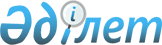 Ескелді ауданы мәслихатының 2012 жылғы 25 желтоқсандағы "Ескелді ауданының 2013-2015 жылдарға арналған аудандық бюджеті туралы" N 16-88 шешіміне өзгерістер енгізу туралы
					
			Күшін жойған
			
			
		
					Алматы облысы Ескелді аудандақ мәслихатының 2013 жылғы 08 қарашадағы N 26-147 шешімі. Алматы облысының Әділет департаментімен 2013 жылы 20 қарашада N 2475 болып тіркелді. Күші жойылды - Алматы облысы Ескелді аудандық мәслихатының 2014 жылғы 29 сәуірдегі № 36-197 шешімімен      Ескерту. Күші жойылды - Алматы облысы Ескелді аудандық мәслихатының 29.04.2014 № 36-197 шешімімен.      РҚАО ескертпесі.

      Құжаттың мәтінінде түпнұсқаның пунктуациясы мен орфографиясы сақталған.



      Қазақстан Республикасының 2008 жылғы 04 желтоқсандағы Бюджет кодексінің 106-бабы 2–тармағының 4) тармақшасына және 4-тармағына, Қазақстан Республикасының 2001 жылғы 23 қаңтардағы "Қазақстан Республикасындағы жергілікті мемлекеттік басқару және өзін-өзі басқару туралы" Заңының 6–бабы 1–тармағының 1) тармақшасына сәйкес, Ескелдi аудандық мәслихаты ШЕШІМ ҚАБЫЛДАДЫ:



      1. Ескелді аудандық мәслихатының 2012 жылғы 25 желтоқсандағы "Ескелді ауданының 2013-2015 жылдарға арналған аудандық бюджеті туралы" N 16-88 шешіміне (2012 жылдың 28 желтоқсанында нормативтік құқықтық актілерді мемлекеттік тіркеу Тізілімінде N 2271 енгізілген, 2013 жылдың 25 қаңтардағы аудандық "Жетісу шұғыласы" газетінің N 4 жарияланған), Ескелді аудандық мәслихатының 2013 жылғы 11 наурыздағы "Ескелді ауданы мәслихатының 2012 жылғы 25 желтоқсандағы "Ескелді ауданының 2013-2015 жылдарға арналған аудандық бюджеті туралы" N 16-88 шешіміне өзгерістер енгізу туралы" N 17-93 шешіміне (2013 жылдың 18 наурызында нормативтік құқықтық актілерді мемлекеттік тіркеу Тізілімінде N 2334 енгізілген, 2013 жылдың 12 сәуірінде аудандық "Жетісу шұғыласы" газетінің N 15 жарияланған), Ескелді аудандық мәслихатының 2013 жылғы 5 маусымдағы "Ескелді ауданы мәслихатының 2012 жылғы 25 желтоқсандағы "Ескелді ауданының 2013-2015 жылдарға арналған аудандық бюджеті туралы" N 16-88 шешіміне өзгерістер енгізу туралы" N 19-110 шешіміне (2013 жылдың 14 маусымында нормативтік құқықтық актілерді мемлекеттік тіркеу Тізілімінде N 2385 енгізілген, 2013 жылдың 28 маусымында аудандық "Жетісу шұғыласы" газетінің N 26 жарияланған), Ескелді аудандық мәслихатының 2013 жылғы 4 шілдедегі "Ескелді ауданы мәслихатының 2012 жылғы 25 желтоқсандағы "Ескелді ауданының 2013-2015 жылдарға арналған аудандық бюджеті туралы" N 16-88 шешіміне өзгерістер енгізу туралы" N 21-120 шешіміне (2013 жылдың 16 шілдеде нормативтік құқықтық актілерді мемлекеттік тіркеу Тізілімінде N 2402 енгізілген, 2013 жылдың 2 тамызда аудандық "Жетісу шұғыласы" газетінің N 31 жарияланған), Ескелді аудандық мәслихатының 2013 жылғы 20 тамыздағы "Ескелді ауданы мәслихатының 2012 жылғы 25 желтоқсандағы "Ескелді ауданының 2013-2015 жылдарға арналған аудандық бюджеті туралы" N 16-88 шешіміне өзгерістер енгізу туралы" N 24-138 шешіміне (2013 жылдың 03 қыркүйекте нормативтік құқықтық актілерді мемлекеттік тіркеу Тізілімінде N 2440 енгізілген, 2013 жылдың 20 қыркүйегінде аудандық "Жетісу шұғыласы" газетінің N 38 жарияланған), келесі өзгерістер енгізілсін:



      1-тармақтағы жолдар бойынша:

      1) "Кірістер" "3695850" саны "3726597" санына ауыстырылсын, оның ішінде:

      "салықтық түсімдер" "150920" саны "152849" санына ауыстырылсын;

      "салықтық емес түсімдер" "7252" саны "9252" санына ауыстырылсын;

      "негізгі капиталды сатудан түсетін түсімдер" "6500" саны "6643" санына ауыстырылсын;

      "трансферттердің түсімдері" "3531178" саны "3557853" санына ауыстырылсын.

      2) "Шығындар" "3698924" саны "3729671" санына ауыстырылсын.

      3) "Таза бюджеттік кредит беру" "59647" саны "59446" санына ауыстырылсын, оның ішінде:

      "бюджеттік кредиттер" "72702" саны "72501" санына ауыстырылсын.

      5) "Бюджет тапшылығы (профицит)" "-75121" саны "-74920" санына ауыстырылсын.

      6) "Бюджет тапшылығын қаржыландыру (профицитін пайдалану)" "75121" саны "74920" санына ауыстырылсын, оның ішінде:

      "қарыздар түсімі" "72702" саны "72501" санына ауыстырылсын.



      2. Көрсетілген шешімнің 1 қосымшасы осы шешімнің 1 қосымшасына сәйкес жаңа редакцияда баяндалсын.



      3. Осы шешімнің орындалуын бақылау аудандық мәслихаттың "Экономика, қаржы, бюджет және заңдылықты нығайту мәселелерін қамтитын" тұрақты комиссиясына жүктелсін.



      4. Осы шешім 2013 жылдың 1 қаңтарынан бастап қолданысқа енгізіледі.      Сессия төрағасы                            С. Дүйсембінов      Мәслихат хатшысы                           Қ. Тастанбаев      КЕЛІСІЛДІ:      "Ескелді ауданының экономика

      және бюджеттік жоспарлау

      бөлімі" мемлекеттік мекемесінің

      басшысы                                    Серік Мұратұлы Әлімбаев

      8 қараша 2013 жыл

Ескелді аудандық мәслихатының

2013 жылғы 8 қарашадағы "Ескелді

аудандық мәслихатының "2012 жылғы

25 желтоқсандағы "Ескелді ауданының

2013-2015 жылдарға арналған бюджеті

туралы" N 16-88 шешіміне өзгерістер

енгізу туралы" N 26-147 шешіміне

1 қосымшаЕскелді ауданы мәслихатының

2012 жылғы 25 желтоқсандағы

"Ескелді ауданының 2013-2015

жылдарға арналған бюджеті туралы"

N 16-88 шешімімен бекітілген

1 қосымша 

Ескелді ауданының 2013 жылға арналған аудандық бюджеті
					© 2012. Қазақстан Республикасы Әділет министрлігінің «Қазақстан Республикасының Заңнама және құқықтық ақпарат институты» ШЖҚ РМК
				СанатыСанатыСанатыСанатыСомасы

мың теңгеСыныбыСыныбыСыныбыСомасы

мың теңгеIшкi сыныбыIшкi сыныбыСомасы

мың теңгеАтауыСомасы

мың теңге12345КІРІСТЕР37265971Салықтық түсімдер15284904Меншiкке салынатын салықтар1337241Мүлiкке салынатын салықтар556033Жер салығы81204Көлiк құралдарына салынатын салық658015Бірыңғай жер салығы420005Тауарларға, жұмыстарға және қызметтерге

салынатын ішкі салықтар96642Акциздер12003Табиғи және басқа да ресурстарды пайдаланғаны

үшін түсетін түсімдер17504Кәсіпкерлік және кәсіби қызметті жүргізгені

үшін алынатын алымдар671408Заңдық мәнді іс-әрекеттерді жасағаны және

(немесе) оған уәкілеттігі бар мемлекеттік

органдар немесе лауазымды адамдар құжаттар

бергені үшін алатын міндетті төлемдер94611Мемлекеттік баж94612Салықтық емес түсiмдер925201Мемлекеттік меншіктен түсетін кірістер10795Мемлекет меншігіндегі мүлікті жалға беруден

түсетін кірістер107906Басқа да салықтық емес түсiмдер81731Басқа да салықтық емес түсiмдер81733Негізгі капиталды сатудан түсетін түсімдер664301Мемлекеттік мекемелерге бекітілген

мемлекеттік мүлікті сату3961Мемлекеттік мекемелерге бекітілген

мемлекеттік мүлікті сату39603Жердi және материалдық емес активтердi сату62471Жерді сату52602Материалдық емес активтерді сату9874Трансферттердің түсімдері355785302Мемлекеттiк басқарудың жоғары тұрған

органдарынан түсетiн трансферттер35578532Облыстық бюджеттен түсетiн трансферттер3557853Функционалдық топФункционалдық топФункционалдық топФункционалдық топФункционалдық топСомасы

(мың теңге)Кіші функцияКіші функцияКіші функцияКіші функцияСомасы

(мың теңге)Бюджеттік бағдарламалардың әкімшісіБюджеттік бағдарламалардың әкімшісіБюджеттік бағдарламалардың әкімшісіСомасы

(мың теңге)БағдарламаБағдарламаСомасы

(мың теңге)АтауыСомасы

(мың теңге)123456Шығындар372967101Жалпы сипаттағы мемлекеттiк қызметтер315862011Мемлекеттiк басқарудың жалпы

функцияларын орындайтын өкiлдiк,

атқарушы және басқа органдар290885011112Аудан (облыстық маңызы бар қала) мәслихатының аппараты13406011112001Аудан (облыстық маңызы бар қала)

мәслихатының қызметін қамтамасыз ету

жөніндегі қызметтер12860011112003Мемлекеттік органның күрделі шығыстары546011122Аудан (облыстық маңызы бар қала)

әкімінің аппараты153924011122001Аудан (облыстық маңызы бар қала)

әкімінің қызметін қамтамасыз ету

жөніндегі қызметтер56061011122003Мемлекеттік органның күрделі шығыстары97863011123Қаладағы аудан, аудандық маңызы бар

қала, кент, ауыл, ауылдық округ әкімінің

аппараты123555011123001Қаладағы аудан, аудандық маңызы бар

қала, кент, ауыл, ауылдық округ әкімінің

қызметін қамтамасыз ету жөніндегі

қызметтер120335011123022Мемлекеттік органның күрделі шығыстары3220012Қаржылық қызмет13487012452Ауданның (облыстық маңызы бар қаланың)

қаржы бөлімі13487012452001Ауданның (облыстық маңызы бар қаланың)

бюджетін орындау және ауданның (облыстық

маңызы бар қаланың) коммуналдық меншігін

басқару саласындағы мемлекеттік саясатты

іске асыру жөніндегі қызметтер12577012452003Салық салу мақсатында мүлікті бағалауды

жүргізу700012452010Жекешелендіру, коммуналдық меншікті

басқару, жекешелендіруден кейінгі қызмет

және осыған байланысты дауларды реттеу48012452018Мемлекеттік органның күрделі шығыстары162015Жоспарлау және статистикалық қызмет11490015453Ауданның (облыстық маңызы бар қаланың)

экономика және бюджеттік жоспарлау

бөлімі11490015453001Экономикалық саясатты, мемлекеттік

жоспарлау жүйесін қалыптастыру мен

дамыту және ауданды (облыстық маңызы бар

қаланы) басқару саласындағы мемлекеттік

саясатты іске асыру жөніндегі қызметтер11215015453004Мемлекеттік органның күрделі шығыстары27502Қорғаныс95180021Әскери мұқтаждар1189021122Аудан (облыстық маңызы бар қала)

әкімінің аппараты1189021122005Жалпыға бірдей әскери міндетті атқару

шеңберіндегі іс-шаралар1189022Төтенше жағдайлар жөнiндегi жұмыстарды

ұйымдастыру93991022122Аудан (облыстық маңызы бар қала)

әкімінің аппараты93991022122006Аудан (облыстық маңызы бар қала)

ауқымындағы төтенше жағдайлардың алдын

алу және жою9399104Бiлiм беру2720139041Мектепке дейiнгi тәрбиелеу және оқыту134969041464Ауданның (облыстық маңызы бар қаланың)

білім бөлімі134969041471009Мектепке дейінгі тәрбиелеу мен оқытуды

қамтамасыз ету63734041471040Мектепке дейінгі білім беру ұйымдарында

мемлекеттік білім беру тапсырысын іске

асыруға71235042Бастауыш, негізгі орта және жалпы орта

білім беру1803902042464Ауданның (облыстық маңызы бар қаланың)

білім бөлімі1803902042471003Жалпы білім беру1803902049Бiлiм беру саласындағы өзге де қызметтер781268049464Ауданның (облыстық маңызы бар қаланың)

білім бөлімі454268001Жергілікті деңгейде білім беру

саласындағы мемлекеттік саясатты іске

асыру жөніндегі қызметтер17803049471004Ауданның (облыстық маңызы бар қаланың)

мемлекеттік білім беру мекемелерінде

білім беру жүйесін ақпараттандыру10297049471005Ауданның (облыстық маңызы бар қаланың)

мемлекеттік білім беру мекемелері үшін

оқулықтар мен оқу-әдiстемелiк кешендерді

сатып алу және жеткізу23573012Мемлекеттік органның күрделі шығыстары78334049471015Жетім баланы (жетім балаларды) және

ата-аналарының қамқорынсыз қалған баланы

(балаларды) күтіп-ұстауға асыраушыларына

ай сайынғы ақшалай қаражат төлемдері24456049471020Республикалық бюджеттен берілетін

трансферттер есебінен үйде оқытылатын

мүгедек балаларды жабдықпен,

бағдарламалық қамтыммен қамтамасыз ету13660067Ведомстволық бағыныстағы мемлекеттік

мекемелерінің және ұйымдарының күрделі

шығыстары286145467Ауданның (облыстық маңызы бар қаланың)

құрылыс бөлімі327000037Білім беру объектілерін салу және

реконструкциялау32700006Әлеуметтiк көмек және әлеуметтiк

қамтамасыз ету126078062Әлеуметтiк көмек104530062451Ауданның (облыстық маңызы бар қаланың)

жұмыспен қамту және әлеуметтік

бағдарламалар бөлімі104530062451002Еңбекпен қамту бағдарламасы24538062451004Ауылдық жерлерде тұратын денсаулық

сақтау, білім беру, әлеуметтік

қамтамасыз ету, мәдениет және спорт

мамандарына отын сатып алуға Қазақстан

Республикасының заңнамасына сәйкес

әлеуметтік көмек көрсету15597062451005Мемлекеттік атаулы әлеуметтік көмек3532062451006Тұрғын үй көмегі3832062451007Жергілікті өкілетті органдардың шешімі

бойынша мұқтаж азаматтардың жекелеген

топтарына әлеуметтік көмек7466062451010Үйден тәрбиеленіп оқытылатын мүгедек

балаларды материалдық қамтамасыз ету4352062451014Мұқтаж азаматтарға үйде әлеуметтiк

көмек көрсету1830906245101618 жасқа дейінгі балаларға мемлекеттік

жәрдемақылар14450062451017Мүгедектерді оңалту жеке бағдарламасына

сәйкес, мұқтаж мүгедектерді міндетті

гигиеналық құралдармен және ымдау тілі

мамандарының қызмет көрсетуін, жеке

көмекшілермен қамтамасыз ету12454069Әлеуметтiк көмек және әлеуметтiк

қамтамасыз ету салаларындағы өзге де

қызметтер21548069451Ауданның (облыстық маңызы бар қаланың)

жұмыспен қамту және әлеуметтік

бағдарламалар бөлімі21548069451001Жергілікті деңгейде халық үшін

әлеуметтік бағдарламаларды жұмыспен

қамтуды қамтамасыз етуді іске асыру

саласындағы мемлекеттік саясатты іске

асыру жөніндегі қызметтер20328069451011Жәрдемақыларды және басқа да әлеуметтік

төлемдерді есептеу, төлеу мен жеткізу

бойынша қызметтерге ақы төлеу619021Мемлекеттік органның күрделі шығыстары150067Ведомстволық бағыныстағы мемлекеттік

мекемелерінің және ұйымдарының күрделі

шығыстары45107Тұрғын үй-коммуналдық шаруашылық199413071Тұрғын үй шаруашылығы40723463Ауданның (облыстық маңызы бар қаланың)

жер қатынастары бөлімі2942016Мемлекет мұқтажы үшін жер учаскелерін

алу2942464Ауданның (облыстық маңызы бар қаланың)

білім бөлімі7866026Жұмыспен қамту-2020 бағдарламасы бойынша

ауылдық елді мекендерді дамыту

шеңберінде объектілерді жөндеу7866071467Ауданның (облыстық маңызы бар қаланың)

құрылыс бөлімі3000071467003Мемлекеттік коммуналдық тұрғын үй

қорының тұрғын үйін жобалау, салу және

(немесе) сатып алу3000071487Ауданның (облыстық маңызы бар қаланың)

тұрғын үй-коммуналдық шаруашылық және

тұрғын үй инспекция бөлімі26915071479001Тұрғын үй-коммуналдық шаруашылық және

тұрғын үй қоры саласында жергілікті

деңгейде мемлекеттік саясатты іске

асыру бойынша қызметтер11939071479004Мемлекеттiк қажеттiлiктер үшiн жер

учаскелерiн алып қою, оның iшiнде сатып

алу жолымен алып қою және осыған

байланысты жылжымайтын мүлiктi иелiктен

айыру13592010Кондоминиум объектілеріне техникалық

паспорттар дайындау1384072Коммуналдық шаруашылық100889072487Ауданның (облыстық маңызы бар қаланың)

тұрғын үй-коммуналдық шаруашылық және

тұрғын үй инспекция бөлімі100889072458016Сумен жабдықтау және су бұру жүйесінің

жұмыс істеуі15625072458028Коммуналдық шаруашылықты дамыту7228072458029Сумен жабдықтау және су бұру жүйелерін

дамыту78036073Елді-мекендерді көркейту57801073487Ауданның (облыстық маңызы бар қаланың)

тұрғын үй-коммуналдық шаруашылық және

тұрғын үй инспекция бөлімі57801017Елді мекендердің санитариясын қамтамасыз

ету9523073123025Елді мекендердегі көшелерді жарықтандыру24281073123031Елді мекендерді абаттандыру және

көгалдандыру2399708Мәдениет, спорт, туризм және ақпараттық

кеңістiк95641081Мәдениет саласындағы қызмет40742081455Ауданның (облыстық маңызы бар қаланың)

мәдениет және тілдерді дамыту бөлімі40742081455003Мәдени-демалыс жұмысын қолдау40742082Спорт3472082465Ауданның (облыстық маңызы бар қаланың)

Дене шынықтыру және спорт бөлімі3472082471006Аудандық (облыстық маңызы бар қалалық)

деңгейде спорттық жарыстар өткiзу460082471007Әртүрлi спорт түрлерi бойынша аудан

(облыстық маңызы бар қаланың) құрама

командаларының мүшелерiн дайындау және

олардың облыстық спорт жарыстарына

қатысуы3012083Ақпараттық кеңiстiк30182083455Ауданның (облыстық маңызы бар қаланың)

мәдениет және тілдерді дамыту бөлімі30182083455006Аудандық (қалалық) кiтапханалардың

жұмыс iстеуi29392083455007Мемлекеттік тілді және Қазақстан

халықтарының басқа да тілдерін дамыту790089Мәдениет, спорт, туризм және ақпараттық

кеңiстiктi ұйымдастыру жөнiндегi өзге де

қызметтер21245089455Ауданның (облыстық маңызы бар қаланың)

мәдениет және тілдерді дамыту бөлімі6954089455001Жергілікті деңгейде тілдерді және

мәдениетті дамыту саласындағы

мемлекеттік саясатты іске асыру

жөніндегі қызметтер4912032Ведомстволық бағыныстағы мемлекеттік

мекемелерінің және ұйымдарының күрделі

шығыстары2042089456Ауданның (облыстық маңызы бар қаланың)

ішкі саясат бөлімі9599089456001Жергілікті деңгейде ақпарат,

мемлекеттілікті нығайту және

азаматтардың әлеуметтік сенімділігін

қалыптастыру саласында мемлекеттік

саясатты іске асыру жөніндегі қызметтер8485089456003Жастар саясаты саласында іс-шараларды

iске асыру1114465Ауданның (облыстық маңызы бар қаланың)

Дене шынықтыру және спорт бөлімі4692001Жергілікті деңгейде дене шынықтыру және

спорт саласындағы мемлекеттік саясатты

іске асыру жөніндегі қызметтер469210Ауыл, су, орман, балық шаруашылығы,

ерекше қорғалатын табиғи аумақтар,

қоршаған ортаны және жануарлар дүниесін

қорғау, жер қатынастары114537101Ауыл шаруашылығы35266101453Ауданның (облыстық маңызы бар қаланың)

экономика және бюджеттік жоспарлау

бөлімі13049101453099Мамандардың әлеуметтік көмек көрсетуі

жөніндегі шараларды іске асыру13049101462Ауданның (облыстық маңызы бар қаланың)

ауыл шаруашылығы бөлімі11594101462001Жергілікті деңгейде ауыл шаруашылығы

саласындағы мемлекеттік саясатты іске

асыру жөніндегі қызметтер11594101473Ауданның (облыстық маңызы бар қаланың)

ветеринария бөлімі10623101473001Жергілікті деңгейде ветеринария

саласындағы мемлекеттік саясатты іске

асыру жөніндегі қызметтер6208101473007Қаңғыбас иттер мен мысықтарды аулауды

және жоюды ұйымдастыру2000101473008Алып қойылатын және жойылатын ауру

жануарлардың, жануарлардан алынатын

өнімдер мен шикізаттың құнын иелеріне

өтеу500101473009Жануарлардың энзоотиялық аурулары

бойынша ветеринариялық іс-шараларды

жүргізу1915106Жер қатынастары6832106463Ауданның (облыстық маңызы бар қаланың)

жер қатынастары бөлімі6832106463001Аудан (облыстық маңызы бар қала)

аумағында жер қатынастарын реттеу

саласындағы мемлекеттік саясатты іске

асыру жөніндегі қызметтер6832109Ауыл, су, орман, балық шаруашылығы және

қоршаған ортаны қорғау мен жер

қатынастары саласындағы өзге де

қызметтер72439109473Ауданның (облыстық маңызы бар қаланың)

ветеринария бөлімі72439109473011Эпизоотияға қарсы іс-шаралар жүргізу7243911Өнеркәсіп, сәулет, қала құрылысы және

құрылыс қызметі12354112Сәулет, қала құрылысы және құрылыс

қызметі12354112467Ауданның (облыстық маңызы бар қаланың)

құрылыс бөлімі6258112467001Жергілікті деңгейде құрылыс саласындағы

мемлекеттік саясатты іске асыру

жөніндегі қызметтер6258112468Ауданның (облыстық маңызы бар қаланың)

сәулет және қала құрылысы бөлімі6096112468001Жергілікті деңгейде сәулет және қала

құрылысы саласындағы мемлекеттік

саясатты іске асыру жөніндегі қызметтер609612Көлiк және коммуникация4380121Автомобиль көлiгi2890121485Ауданның (облыстық маңызы бар қаланың)

жолаушылар көлігі және автомобиль

жолдары бөлімі2890121458023Автомобиль жолдарының жұмыс істеуін

қамтамасыз ету28909Көлiк және коммуникациялар саласындағы

өзге де қызметтер1490485Ауданның (облыстық маңызы бар қаланың)

жолаушылар көлігі және автомобиль

жолдары бөлімі1490001Жергілікті деңгейде жолаушылар көлігі

және автомобиль жолдары саласындағы

мемлекеттік саясатты іске асыру

жөніндегі қызметтер149013Өзгелер45949133Кәсiпкерлiк қызметтi қолдау және

бәсекелестікті қорғау4438133469Ауданның (облыстық маңызы бар қаланың)

кәсіпкерлік бөлімі4438133469001Жергілікті деңгейде кәсіпкерлік пен

өнеркәсіпті дамыту саласындағы

мемлекеттік саясатты іске асыру

жөніндегі қызметтер4288004Мемлекеттік органдардың күрделі

шығыстары150139Өзгелер41511139452Ауданның (облыстық маңызы бар қаланың)

қаржы бөлімі2062139452012Ауданның (облыстық маңызы бар қаланың)

жергілікті атқарушы органының резерві2062139487Ауданның (облыстық маңызы бар қаланың)

тұрғын үй-коммуналдық шаруашылық және

тұрғын үй инспекция бөлімі33771040"Өңірлерді дамыту" Бағдарламасы

шеңберінде өңірлерді экономикалық

дамытуға жәрдемдесу бойынша шараларды

іске асыру33771473Ауданның (облыстық маңызы бар қаланың)

ветеринария бөлімі5678040"Өңірлерді дамыту" Бағдарламасы

шеңберінде өңірлерді экономикалық

дамытуға жәрдемдесу бойынша шараларды

іске асыру567815Трансферттер1381Трансферттер138452Ауданның (облыстық маңызы бар қаланың)

жергілікті атқарушы органының резерві138006Пайдаланылмаған (толық пайдаланылмаған)

нысаналы трансферттерді қайтару138Функционалдық топФункционалдық топФункционалдық топФункционалдық топФункционалдық топСомасы

(мың теңге)Кіші функцияКіші функцияКіші функцияКіші функцияСомасы

(мың теңге)Бюджеттік бағдарламалардың әкімшісіБюджеттік бағдарламалардың әкімшісіБюджеттік бағдарламалардың әкімшісіСомасы

(мың теңге)БағдарламаБағдарламаСомасы

(мың теңге)АтауыСомасы

(мың теңге)Қарыздарды өтеу1305516Қарыздарды өтеу130551Қарыздарды өтеу13055452Ауданның (облыстық маңызы бар қаланың)

қаржы бөлімі13055008Жергілікті атқарушы органның жоғары

тұрған бюджет алдындағы борышын өтеу12600021Жергілікті бюджеттен бөлінген

пайдаланылмаған бюджеттік кредиттерді

қайтару455СанатыСанатыСанатыСанатыСомасы

мың теңгеСыныбыСыныбыСыныбыСомасы

мың теңгеIшкi сыныбыIшкi сыныбыСомасы

мың теңгеАтауыСомасы

мың теңге5Бюджеттік кредиттерді өтеу1305501Бюджеттік кредиттерді өтеу130551Мемлекеттік бюджеттен берілген бюджеттік

кредиттерді өтеу126002Пайдаланылмаған бюджеттік кредиттердің

сомаларын қайтару455Функционалдық топФункционалдық топФункционалдық топФункционалдық топФункционалдық топСомасы

(мың теңге)Кіші функцияКіші функцияКіші функцияКіші функцияСомасы

(мың теңге)Бюджеттік бағдарламалардың әкімшісіБюджеттік бағдарламалардың әкімшісіБюджеттік бағдарламалардың әкімшісіСомасы

(мың теңге)БағдарламаБағдарламаСомасы

(мың теңге)АтауыСомасы

(мың теңге)ІІІ. Таза бюджеттік кредит беру59446Бюджеттік кредиттер7250110Ауыл, су, орман, балық шаруашылығы,

ерекше қорғалатын табиғи аумақтар,

қоршаған ортаны және жануарлар дүниесін

қорғау, жер қатынастары725011Ауыл шаруашылығы72501453Ауданның (облыстық маңызы бар қаланың)

экономика және бюджеттік жоспарлау бөлімі72501006Мамандарды әлеуметтік қолдау шараларын

іске асыру үшін бюджеттік кредиттер72501Функционалдық топФункционалдық топФункционалдық топФункционалдық топФункционалдық топСомасы

мың теңгеКіші функцияКіші функцияКіші функцияКіші функцияСомасы

мың теңгеБюджеттік бағдарламалардың әкiмшiсiБюджеттік бағдарламалардың әкiмшiсiБюджеттік бағдарламалардың әкiмшiсiСомасы

мың теңгеБағдарламаБағдарламаСомасы

мың теңгеАтауыСомасы

мың теңгеIV. Қаржы активтерімен операциялар

бойынша сальдо12400Қаржы активтерін сатып алу1240013Басқалар124009Басқалар12400487Ауданның (облыстық маңызы бар қаланың)

тұрғын үй-коммуналдық шаруашылық және

тұрғын үй инспекция бөлімі12400065Заңды тұлғалардың жарғылық капиталын

қалыптастыру немесе ұлғайту12400СанатыСанатыСанатыСанатыСомасы

мың теңгеСыныбыСыныбыСыныбыСомасы

мың теңгеIшкi сыныбыIшкi сыныбыСомасы

мың теңгеАтауыСомасы

мың теңгеV. Бюджет тапшылығы (профициті)-74920VI. Бюджет тапшылығын қаржыландыру (профицитін пайдалану)749207Қарыздар түсімі72501701Мемлекеттік ішкі қарыздар725017012Қарыз алу келісім-шарттары725018Бюджет қаражаттарының пайдаланылатын

қалдықтары1547401Бюджет қаражатының қалдықтары154741Бюджет қаражатының бос қалдықтары15474